Een matrix van concepten en contextenRandvoorwaardenTijdsduur:	1-2 uur, groepsopdracht (drie personen per groep) met individuele faseBenodigdheden:	grote vellen papier, stiften in twee kleuren VoorafBestudeer het artikel: Implementeren van contexten in het onderwijs op www.ecent.nl, met de achterliggende artikelen.Het stappenplan dat in bovenstaand artikel wordt beschreven is samengevat in onderstaande figuur.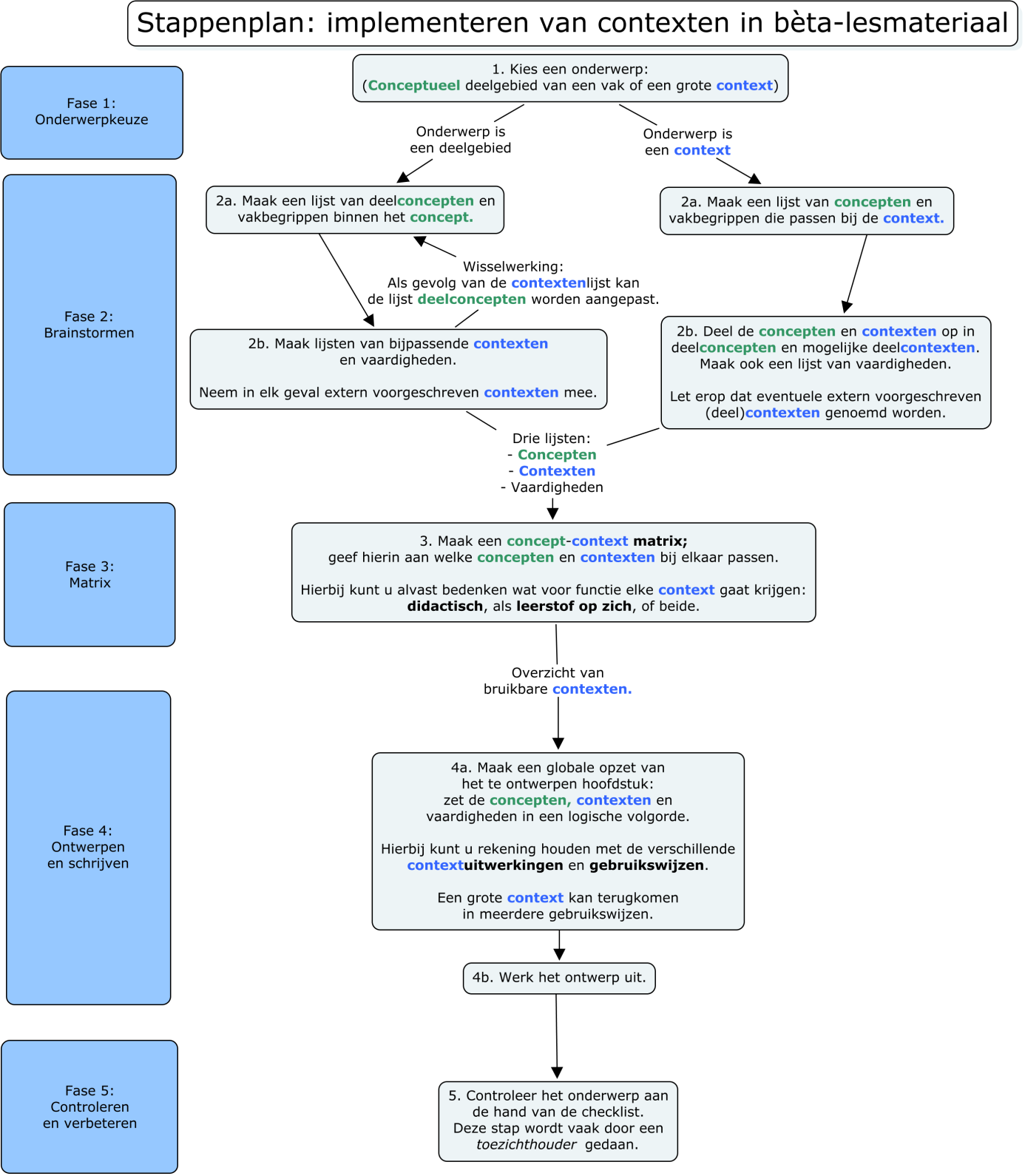 OpdrachtNeem samen stap 1: kies samen een onderwerp, dus een conceptueel deelgebied van je vak of een grote context.Voer stap 2 van het stappenplan individueel uit, dus maak elk drie lijsten:1. een lijst mogelijke concepten en deelconcepten; raadpleeg hiervoor de betreffende syllabus voor het CE (www.examenblad.nl) en de handreiking bij het SE (www.handreikingschoolexamen.slo.nl/handreikingen-havo-vwo). 2. een lijst mogelijke contexten (groot en/of klein)3. een lijst vaardighedenNeem gezamenlijk stap 3: maak een gezamenlijk matrix. Gebruik hiervoor de individueel gemaakte lijsten als input. Bediscussieer verschillen in de lijsten en verantwoord de uiteindelijke keuze.